Who lives in Canada?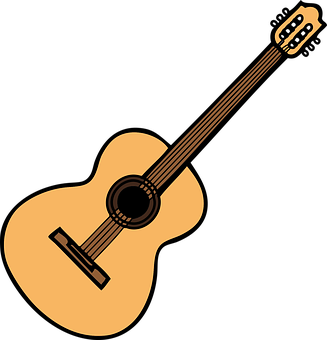 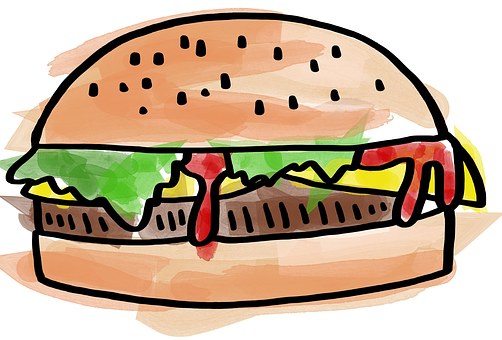 My uncle ………………………. in Canada.…………… you ……………………. English?How often ………………… your mum …………………….. a cake?…………….. you ………………… grapefruit juice?My friend ……………………………….. pineapples.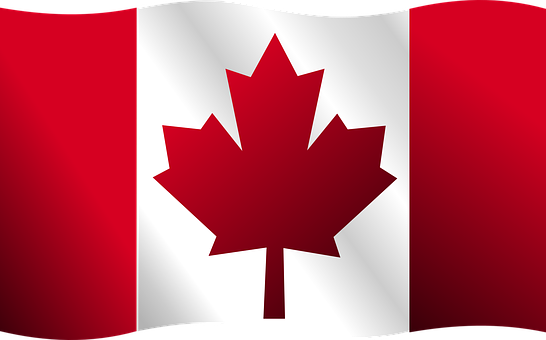 ……………… you allergic to milk?My friend ………………………… tennis.Our teacher often …………………… jeans.………………. your parents ……………………… TV every evening?Where ………………….. Tom and Rebecca …………………..? 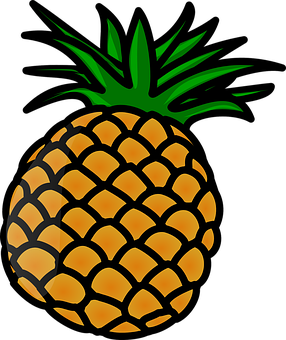 I always ………………….. cereal for breakfast. I …………………… addicted to sweets. My classmates ………………………… history. Amelia ……………………….. a lot of books.The baby often ……………………. at night.……………….. you ………………………. early on Saturdays?My cousin ……………………… the guitar.My PE teacher ……………………. a bike every day.…………………. your aunt …………………. in the bank?We …………………………….. cola for lunch.Linda …………………………… to New York three times a year.They ………………………………… to the gym every day.Patrick and me often ……………………… videos on YouTube.Gina ……………………. my brother’s girlfriend.Kids ………………………… fast food.LIVESPEAKMAKELIKENOT EATBENOT PLAYWEARWATCHWORKEATNOT BENOT LIKEREADCRYGET UPPLAYRIDEWORKNOT DRINKFLYNOT GOUPLOADBELOVE